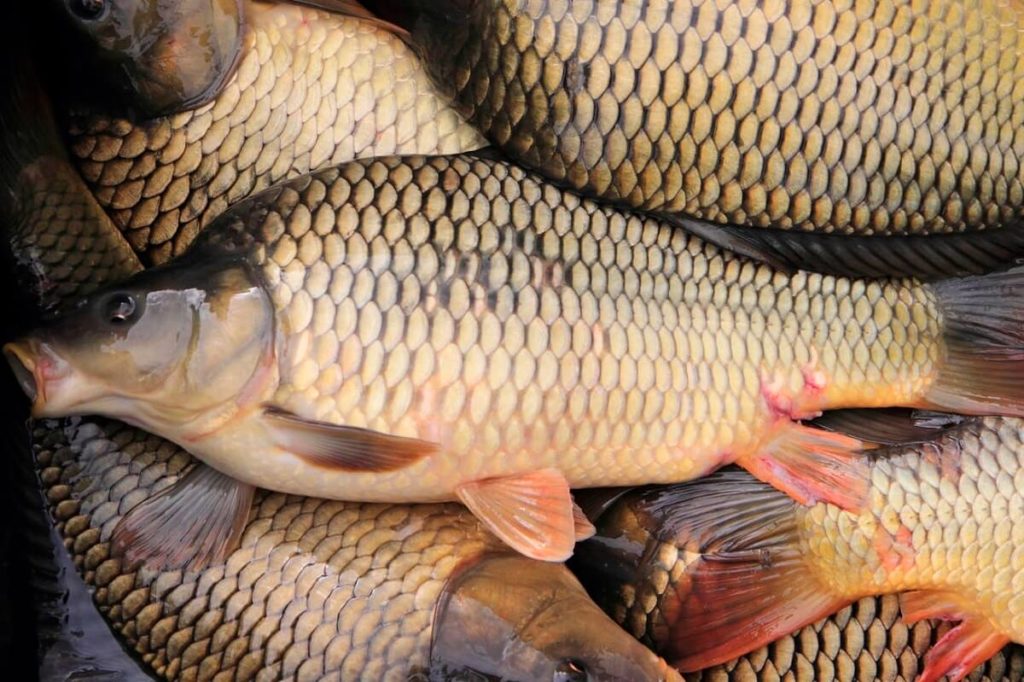 Выбираем качественную рыбу (карпа)На что обращать внимание при покупке карпа                                                                                                                                                        Глаза свежего карпа должны быть яркими, выпуклыми и полупрозрачными, не мутными, чешуя – блестящей. Кожа не должна иметь повреждений, крови и пятен. Жабры должны быть окрашены в красно-розовый цвет, желтые и бурые оттенки характеризуют залежавшуюся рыбу. Хвост карпа должен лежать ровно, если он загнулся, то рыба не свежая, подсохшая.Какие условия хранения карпа в магазине?                                                                    Как правильно хранить рыбу дома?         Живая рыба в магазинах помещена в специальных аквариумах. Качественная рыба должна иметь все признаки жизнедеятельности и нормального движения, плавать спиной вверх. Охлажденную рыбу выкладывают на специальных витринах со льдом. Дома свежего карпа можно хранить в холодильнике, но не долго – максимум один день. Однако можно положить рыбу в стеклянный контейнер со льдом, благодаря чему возможно сохранить карпа на день-два дольше. В морозилке карп может храниться до 2-3 месяцев.  Какие оценить качество рыбы?         Качество замороженного карпа можно оценить по глазури: если она ровная, без трещин – это признак правильной заморозки, если бугристая, с трещинами – неправильной. При сухой заморозке глазури не должно быть вовсе, а тушка карпа должна напоминать гладкий камень.                                     
                      